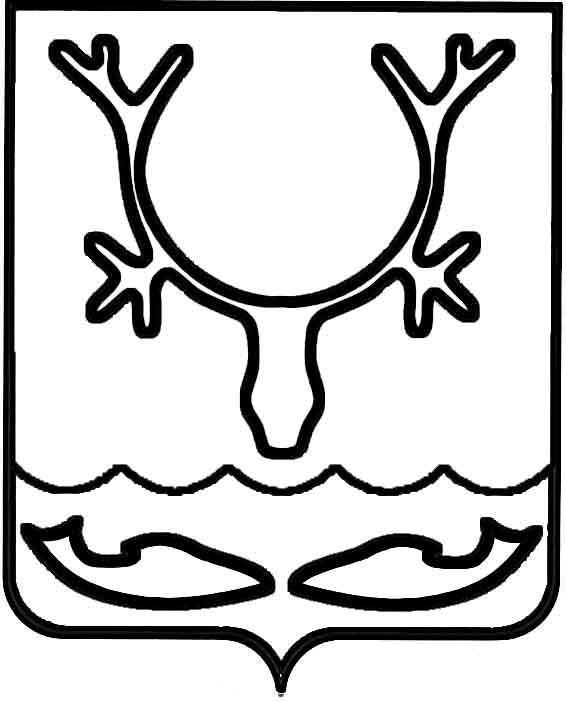 Администрация МО "Городской округ "Город Нарьян-Мар"ПОСТАНОВЛЕНИЕот “____” __________________ № ____________		г. Нарьян-МарВ целях реализации функций органов местного самоуправления                          по обеспечению исполнения наказаний, не связанных с изоляцией осужденных                 от общества, предусмотренных главами IV и VII Уголовно-исполнительного кодекса Российской Федерации и статьями 49, 50 Уголовного кодекса Российской Федерации, по согласованию с Уголовно-исполнительной инспекцией филиала               по Ненецкому автономному округу ФКУ УИИ УФСИН России по Архангельской области Администрация муниципального образования "Городской округ "Город Нарьян-Мар"П О С Т А Н О В Л Я Е Т:1.	Определить Перечень объектов и количество в них рабочих мест                  для отбытия осужденными наказания в виде обязательных и исправительных работ на территории муниципального образования "Городской округ "Город Нарьян-Мар" (Приложение 1).2.	Определить Перечень видов работ, к которым на территории муниципального образования "Городской округ "Город Нарьян-Мар" могут быть привлечены лица, отбывающие наказания в виде обязательных работ     (Приложение 2).3.	Руководителям объектов, указанных в приложении 1 к настоящему постановлению, обеспечить резервирование рабочих мест на объектах и осуществлять прием граждан, осужденных к исправительным работам                          по направлению уголовно-исполнительной инспекции филиала по Ненецкому автономному округу ФКУ УИИ УФСИН России по Архангельской области                      с соблюдением требований трудового законодательства Российской Федерации.4.	Рекомендовать организациям, индивидуальным предпринимателям, осуществляющим деятельность на территории муниципального образования "Городской округ "Город Нарьян-Мар", при наличии вакансий осуществлять трудоустройство осужденных, не имеющих основного места работы, для отбывания наказания в виде исправительных работ.5.	Признать утратившими силу:-	постановление Администрации МО "Городской округ "Город Нарьян-Мар" от 03.06.2009 № 874 "Об обеспечении отбытия наказания в виде обязательных и исправительных работ на территории МО "Городской округ "Город Нарьян-Мар";-	постановление Администрации МО "Городской округ "Город Нарьян-Мар" от 31.12.2009 № 2187 "О внесении изменений в постановление Администрации МО "Городской округ "Город Нарьян-Мар" от 03.06.2009 № 874 "Об обеспечении отбытия наказания в виде обязательных и исправительных работ на территории МО "Городской округ "Город Нарьян-Мар";-	постановление Администрации МО "Городской округ "Город Нарьян-Мар" от 06.07.2010 № 993 "О внесении изменений в постановление Администрации МО "Городской округ "Город Нарьян-Мар" от 03.06.2009 № 874".6.	Настоящее постановление вступает в силу со дня его принятия и подлежит официальному опубликованию.Приложение 1к постановлению АдминистрацииМО "Городской округ "Город Нарьян-Мар"от 05.09.2014 № 2146Перечень объектов и количество в них рабочих мест для отбытия осужденными наказания                 в виде обязательных и исправительных работ на территории муниципального образования "Городской округ "Город Нарьян-Мар"Приложение 2к постановлению Администрации МО"Городской округ "Город Нарьян-Мар"от 05.09.2014 № 2146Переченьвидов работ, к которым на территории муниципального образования "Городской округ "Город Нарьян-Мар" могут быть привлечены лица, отбывающие наказания                    в виде обязательных работ1. Уборка территории города Нарьян-Мара (улиц, площадей, дворовых и придомовых территорий, земельных участков).2. Уборка мусора на контейнерных площадках, очистка урн от мусора, включая транспортировку мусора в установленное место.3. Уборка автобусных остановок и павильонов.4. Уборка придомовых территорий, чердачных и подвальных помещений, помещений общего пользования, уборка подъездов (лестничных проемов, площадок), санитарная очистка территорий и контейнерных площадок от мусора, сбор бытовых и прочих отходов5. Уборка снега.6. Мелкий ремонт ограждений социальных объектов, тротуаров и павильонов автобусных остановок.7. Работы, связанные с погребением и похоронным делом.8. Обрезка деревьев, скашивание травы.9. Погрузочно-разгрузочные работы.10. Иные работы, не требующие специальной квалификации, с соблюдением необходимых требований охраны труда.0509.20142146Об объектах и видах работ для отбытия осужденными наказания в виде обязательных и исправительных работ на территории муниципального образования "Городской округ "Город Нарьян-Мар"И.о. главы МО "Городской округ "Город Нарьян-Мар" А.Б.Бебенин№ п/пНаименование объектаКоличество мест для лиц, осужденных к исправительным работамКоличество мест для лиц, осужденных к обязательным работам1Муниципальное унитарное предприятие "Комбинат по благоустройству и бытовому обслуживанию"2по согласованию с предприятием2Муниципальное унитарное предприятие "Нарьян-Марское автотранспортное предприятие"4по согласованию с предприятием3Муниципальное унитарное предприятие объединенных котельных и тепловых сетей6по согласованию с предприятием4Муниципальное бюджетное учреждение "Чистый город"6по согласованию с учреждением